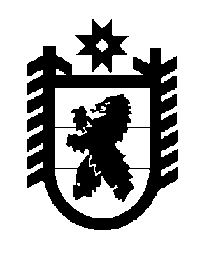 Российская Федерация Республика Карелия    ПРАВИТЕЛЬСТВО РЕСПУБЛИКИ КАРЕЛИЯРАСПОРЯЖЕНИЕот  18 августа 2017 года № 474р-Пг. Петрозаводск В соответствии со статьей 9 Градостроительного кодекса Российской Федерации, статьями 13 и 15 Федерального закона от 21 декабря 2004 года 
№ 172-ФЗ «О переводе земель или земельных участков из одной категории в другую», на основании ходатайства общества с ограниченной ответственностью «Онего-Золото» осуществить перевод земельного участка с кадастровым номером 10:21:0082202:920,  площадью 10 707 кв. м (адрес: Республика Карелия,  Пряжинский район, район п. Новые Пески), из состава земель запаса в земли промышленности, энергетики, транспорта, связи, радиовещания, телевидения, информатики, земли для обеспечения космической деятельности, земли обороны, безопасности и земли иного специального назначения. Временно исполняющий обязанности
 Главы Республики Карелия                                                   А.О. Парфенчиков